T.C.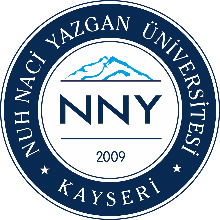 NUH NACİ YAZGAN ÜNİVERSİTESİSAĞLIK BİLİMLERİ FAKÜLTESİFİZYOTERAPİ VE REHABİLİTASYON BÖLÜMÜZORUNLU MESLEKİ EĞİTİM UYGULAMASI DEVAM ÇİZELGESİÖĞRENCİNİN ADI SOYADI:		  		UYGULAMA BAŞLANGIÇ TARİHİ:ÖĞRENCİ NUMARASI: 					UYGULAMA BİTİŞ TARİHİ:GÜNTARİHİMZAGÜNTARİHİMZA116217318419520621722823924102511261227132814291530